Приложение III.1к ПООП по специальности 27.02.03Автоматика и телемеханика на транспорте (железнодорожном транспорте)ФОНДЫ ПРИМЕРНЫХ ОЦЕНОЧНЫХ СРЕДСТВ ДЛЯ ПРОВЕДЕНИЯГОСУДАРСТВЕННОЙ ИТОГОВОЙ АТТЕСТАЦИИ  ПО СПЕЦИАЛЬНОСТИ 27.02.03 АВТОМАТИКА И ТЕЛЕМЕХАНИКА НА ТРАНСПОРТЕ (ЖЕЛЕЗНОДОРОЖНОМ ТРАНСПОРТЕ)2018 г.СОДЕРЖАНИЕПАСПОРТ ОЦЕНОЧНЫХ СРЕДСТВ ДЛЯ ГИАСТРУКТУРА ПРОЦЕДУР ГИА И ПОРЯДОК ПРОВЕДЕНИЯТИПОВЫЕ ЗАДАНИЯ ДЛЯ ДЕМОНСТРАЦИОННОГО ЭКЗАМЕНАПОРЯДОК ОРГАНИЗАЦИИ И ПРОВЕДЕНИЯ ЗАЩИТЫ ДИПЛОМНОЙ РАБОТЫ (ДИПЛОМНОГО ПРОЕКТА)ПАСПОРТ ОЦЕНОЧНЫХ СРЕДСТВ ДЛЯ ГИАОсобенности образовательной программыФонды примерных оценочных средств разработаны для специальности 27.02.03 Автоматика и телемеханика на транспорте (железнодорожном транспорте).В рамках специальности СПО предусмотрено освоение следующих сочетаний квалификаций: техник, старший техник.Применяемые материалыДля разработки оценочных заданий по каждому из сочетаний квалификаций рекомендуется применять следующие материалы:1.3 . Перечень результатов, демонстрируемых на ГИА2. СТРУКТУРА ПРОЦЕДУР ГИА И ПОРЯДОК ПРОВЕДЕНИЯ2.1. Структура задания для процедуры ГИАВарианты заданий демонстрационного экзамена для обучающихся, участвующих в процедурах государственной итоговой аттестации в образовательной организации, реализующей программы среднего профессионального образования разрабатываются, исходя из материалов и требований, приведенных в данных Фондах примерных оценочных средств для проведения государственной итоговой аттестации по специальности 27.02.03 Автоматика и телемеханика на транспорте (железнодорожном транспорте)Программа государственной итоговой аттестации, задания, критерии их оценивания, продолжительность демонстрационного экзамена утверждаются образовательной организацией и доводятся до сведения студентов не позднее чем за шесть месяцев до начала государственной итоговой аттестации.Задания для проведения демонстрационного экзамена для каждого обучающегося определяется методом случайного выбора в начале демонстрационного экзамена. Перечень модулей для выбора и возможные сочетания модулей определяются образовательной организацией исходя из возможностей образовательной организации и особенностей образовательной программы. Время, отводимое на выполнение заданий демонстрационного экзамена, определяется образовательной организацией.2.2. Порядок проведения процедуры Процедура проведения демонстрационного экзамена предполагает осуществление контрольных мероприятий в течение трёх дней. В первый день  проводится организационное собрание, инструктаж по технике безопасности и проверка теоретических знаний по модулям программы в соответствии с присваиваемой квалификацией и знаний по технике безопасности в профессиональной деятельности. Во второй день проводится проверка практических умений и профессиональных компетенций по модулям программы в соответствии с присваиваемой квалификацией. В третий день проводится подведение итогов демонстрационного экзамена.Таблица 13. ТИПОВЫЕ ЗАДАНИЯ ДЛЯ ДЕМОНСТРАЦИОННОГО ЭКЗАМЕНА3.1. Структура и содержание типового задания3.1.1. Формулировка типового практического заданияБЛОК 1 «ПОСТРОЕНИЕ И ЭКСПЛУАТАЦИЯ СТАНЦИОННЫХ, ПЕРЕГОННЫХ, МИКРОПРОЦЕССОРНЫХ И ДИАГНОСТИЧЕСКИХ СИСТЕМ АВТОМАТИКИ»Модуль 1. Построение и эксплуатация систем электрической централизации нажелезнодорожных станцияхТиповое задание: Выполнить диагностику стрелочного электропривода СП – 6, определение и устранение неисправностей. Перевод стрелки. Выполнение необходимых проверок.Пример формулировки задания. Провести диагностику стрелочного электропривода СП – 6, определить неисправности и устранить. Осуществить перевод стрелки в плюсовое и минусовое положение. Выполнить необходимые проверки. Результаты записать в лист учёта.  Состав операций (задач):Испытания и диагностика;Ремонт и замерыДополнительная информация (материалы) для работы:описание заданий;инструкции по выполнению задания;отчетные ведомости.Требования к технологии выполнения задания (техническое задание)Техника безопасности Обязательное наличие спецодежды и спецобувиСоблюдение техники безопасности при работе с инструментомСоблюдение техники безопасности перед началом и в процессе выполнения заданияРабочее место:Техническая документация Ручной инструментДиагностическое оборудованиеИзмерительные приборыСпецприспособления для выполнения работОборудование и расходные материалы Критерии оценкиМодуль 2. Построение и эксплуатация систем автоматизации и механизации насортировочных железнодорожных  станцияхТиповое задание: Выполнение диагностики стрелочного электропривода СПГБ – 4М, определение и устранение неисправностей. Перевод стрелки. Выполнение необходимых проверок.Пример формулировки задания. Необходимо провести диагностику стрелочного электропривода СПГБ – 4М, определить неисправности и устранить. Осуществить перевод стрелки в плюсовое и минусовое положение. Выполнить необходимые проверки. Результаты записать в лист учёта.Состав операций (задач):Испытания и диагностикаРемонт и замерыДополнительная информация (материалы) для работы:описание заданий;инструкции по выполнению задания;отчетные ведомости.Требования к технологии выполнения задания (техническое задание)Техника безопасности Обязательное наличие спецодежды и спецобувиСоблюдение техники безопасности при работе с инструментомСоблюдение техники безопасности перед началом и в процессе выполнения заданияРабочее место:Техническая документация Ручной инструментДиагностическое оборудованиеИзмерительные приборыСпецприспособления для выполнения работОборудование и расходные материалы Критерии оценкиМодуль 3. Построение и эксплуатация систем автоматической блокировки наперегонахТиповое задание: Провести диагностику схемы управления переездным автоматическим шлагбаумом, определить неисправности и устранить их. Пример формулировки задания: Провести диагностику схемы управления переездным автоматическим шлагбаумом, определить и устранить неисправности схемы управления. Результаты записать в лист учёта Состав операций (задач):Испытания и диагностика; Ремонт и замеры Работа со схемойДополнительная информация (материалы) для работы:описание заданий;инструкции по выполнению задания;отчетные ведомости.схема управления автоматическим шлагбаумомТребования к технологии выполнения задания (техническое задание)Техника безопасности Обязательное наличие спецодежды и спецобувиСоблюдение техники безопасности при работе с инструментомСоблюдение техники безопасности перед началом и в процессе выполнения заданияРабочее место:Техническая документация Ручной инструментДиагностическое оборудованиеИзмерительные приборыСпецприспособления для выполнения работОборудование и расходные материалыКритерии оценкиМодуль 4. Построение и эксплуатация микропроцессорных  систем управления                  движением на перегонах и железнодорожных станцияхТиповое задание: выполнение анализа работы структурной схемы ЭССО, проведение диагностики, определение типа неисправного блока и устранение неисправности, проведение необходимых метрологических измеренийПример формулировки задания.  необходимо провести анализ работы структурной схемы ЭССО, провести диагностику, определить тип неисправного блока, устранить неисправности, провести необходимые метрологические измерения.  Состав операций (задач):Испытания и диагностикаРемонт и замерыАнализ работы схемыДополнительная информация (материалы) для работы:описание заданий;инструкции по выполнению задания;отчетные ведомости.структурная схема ЭССОсхема организации цифрового стыка системы ЭССОсхема блока приёмника К – 10 Требования к технологии выполнения задания (техническое задание)Техника безопасности Обязательное наличие спецодежды и спецобувиСоблюдение техники безопасности при работе с инструментомСоблюдение техники безопасности перед началом и в процессе выполнения заданияРабочее место:Техническая документация Ручной инструментДиагностическое оборудованиеИзмерительные приборыСпецприспособления для выполнения работОборудование и расходные материалы Критерии оценкиМодуль 5.  Построение и эксплуатация микропроцессорных систем контроля идиагностических систем автоматикиТиповое задание: Провести тестовое диагностирование напольной камеры, определить и устранить неисправности. Регулировка. Выполнение необходимых проверок. Имитация режима прохода поезда, проведение необходимых измеренийПример формулировки задания: Провести тестовое диагностирование напольной камеры, определить и устранить неисправности. Провести регулировку. Осуществить имитацию режима прохода поезда, провести необходимые измерения. Выполнить необходимые проверки. Результаты записать в лист учёта.Состав операций (задач):Испытания и диагностика;Ремонт и замерыДополнительная информация (материалы) для работы:описание заданий;инструкции по выполнению задания;отчетные ведомости.Требования к технологии выполнения задания (техническое задание)Техника безопасности Обязательное наличие спецодежды и спецобувиСоблюдение техники безопасности при работе с инструментомСоблюдение техники безопасности перед началом и в процессе выполнения заданияРабочее место:Техническая документация Ручной инструментДиагностическое оборудованиеИзмерительные приборыСпецприспособления для выполнения работОборудование и расходные материалыКритерии оценкиБЛОК 2 «ТЕХНИЧЕСКОЕ ОБСЛУЖИВАНИЕ УСТРОЙСТВ СИСТЕМ СИГНАЛИЗАЦИИ, ЦЕНТРАЛИЗАЦИИ И БЛОКИРОВКИ, ЖЕЛЕЗНОДОРОЖНОЙ АВТОМАТИКИ И ТЕЛЕМЕХАНИКИ»Модуль 1. Обслуживание, монтаж и наладка устройств и систем СЦБ и ЖАТТиповое задание: Выполнить диагностику светофора, определение и устранение неисправностей. Переключение светофора. Выполнение необходимых проверок.Пример формулировки задания. Измерить напряжение на двухнитевых лампах карликового выходного светофора при питании переменным током,  о чём сделать запись в карточке ШУ-61. Прокомментировать результаты измерений и последовательность выполнения работы. Состав операций (задач):Испытания и диагностика;Ремонт и измеренияДополнительная информация (материалы) для работы:описание заданий;инструкции по выполнению задания;отчетные ведомости.Требования к технологии выполнения задания (техническое задание)Техника безопасности Обязательное наличие спецодежды и спецобувиСоблюдение техники безопасности при работе с инструментомСоблюдение техники безопасности перед началом и в процессе выполнения заданияРабочее место:Техническая документация Ручной инструментДиагностическое оборудованиеИзмерительные приборыСпецприспособления для выполнения работОборудование и расходные материалы Критерии оценкиБЛОК 3 «ОРГАНИЗАЦИЯ И ПРОВЕДЕНИЕ РЕМОНТА И РЕГУЛИРОВКИ УСТРОЙСТВ И ПРИБОРОВ СИСТЕМ СИГНАЛИЗАЦИИ, ЦЕНТРАЛИЗАЦИИ И БЛОКИРОВКИ, ЖЕЛЕЗНОДОРОЖНОЙ АВТОМАТИКИ И ТЕЛЕМЕХАНИКИ»Модуль 1. Технология проверки и ремонта устройств и приборов систем СЦБ и ЖАТТиповое задание: Выполнить диагностику релейной аппаратуры, определение и устранение неисправностей. Проверка работоспособности. Выполнение необходимых проверок.Пример формулировки задания. Произвести внешний и внутренний осмотр, на измерительном стенде СИМ СЦБ, измерить механические и электрические параметры реле НМШ. В случае необходимости выполнить механическую и электрическую регулировку, произвести контрольную проверку, заполнить этикетку и выполнить клеймение реле. Определить назначение и класс надежности данного реле. Показать условное обозначение реле и его контактов в схемах. Состав операций (задач):Испытания и диагностика;Ремонт и измеренияДополнительная информация (материалы) для работы:описание заданий;инструкции по выполнению задания;отчетные ведомости.Требования к технологии выполнения задания (техническое задание)Техника безопасности Обязательное наличие спецодежды и спецобувиСоблюдение техники безопасности при работе с инструментомСоблюдение техники безопасности перед началом и в процессе выполнения заданияРабочее место:Техническая документация Ручной инструментДиагностическое оборудованиеИзмерительные приборыСпецприспособления для выполнения работОборудование и расходные материалы Критерии оценкиБЛОК 4 «АНАЛИЗ ОТКАЗОВ И НЕИСПРАВНОСТЕЙ  УСТРОЙСТВ И ПРИБОРОВ СИСТЕМ СИГНАЛИЗАЦИИ, ЦЕНТРАЛИЗАЦИИ И БЛОКИРОВКИ, ЖЕЛЕЗНОДОРОЖНОЙ АВТОМАТИКИ И ТЕЛЕМЕХАНИКИ»Модуль 1. Поиск отказов и неисправностей  устройств и приборов систем сигнализации, централизации и блокировки, железнодорожной автоматики и телемеханикиТиповое задание: Выполнить диагностику систем сигнализации, централизации и блокировки, железнодорожной автоматики и телемеханики, определение и устранение неисправностей. Проверка работоспособности. Выполнение необходимых проверок.Пример формулировки задания. Стрелка оборудована пятипроводной схемой управления. Найти и устранить причину отказа, если при нажатии кнопок для перевода стрелки, стрелка амперметра не двигается с места, лампа не горит, звонок не звенит. Состав операций (задач):Испытания и поиск неисправности;Ремонт и измеренияДополнительная информация (материалы) для работы:описание заданий;инструкции по выполнению задания;отчетные ведомости.Требования к технологии выполнения задания (техническое задание)Техника безопасности Обязательное наличие спецодежды и спецобувиСоблюдение техники безопасности при работе с инструментомСоблюдение техники безопасности перед началом и в процессе выполнения заданияРабочее место:Техническая документация Ручной инструментДиагностическое оборудованиеИзмерительные приборыСпецприспособления для выполнения работОборудование и расходные материалы Критерии оценкиБЛОК 5 «ПЛАНИРОВАНИЕ РАБОТ ПО ТЕХНИЧЕСКОМУ ОБСЛУЖИВАНИЮ, МОНТАЖУ УСТРОЙСТВ И ПРИБОРОВ СИСТЕМ СИГНАЛИЗАЦИИ, ЦЕНТРАЛИЗАЦИИ И БЛОКИРОВКИ, ЖЕЛЕЗНОДОРОЖНОЙ АВТОМАТИКИ И ТЕЛЕМЕХАНИКИ»Модуль 1. Планирование работ по техническому обслуживанию, монтажу устройств и приборов систем СЦБ и ЖАТТиповое задание: Разработать план-график технического обслуживания устройств и приборов систем СЦБ и ЖАТ. Пример формулировки задания. Разработать план-график технического обслуживания кабельной сети на примерной станции.Состав операций (задач):Анализ технической оснащенности объекта;Составление плана-графикаДополнительная информация (материалы) для работы:описание заданий;инструкции по выполнению задания;Требования к технологии выполнения задания (техническое задание)Техника безопасности Соблюдение техники безопасности перед началом и в процессе выполнения заданияРабочее место:Техническая документация Оборудование и расходные материалы Критерии оценки3.1.2. Условия выполнения практического задания- Время выполнения заданий согласно 2.2. (таблица 1).- Оснащение рабочего места для проведения демонстрационного экзамена по типовому заданию согласно 3.1.1.3.2. Критерии оценивания выполнения задания демонстрационного экзамена3.2.1. Порядок оценкиОбщее максимальное количество баллов за выполнение задания демонстрационного экзамена одним студентом, распределяемое между модулями задания дано в таблице 1. Образовательная организация может изменять максимальное количество баллов исходя из особенностей формата демонстрационного экзамена. В этом случае к количеству баллов может быть приравнен % выполнения задания (в случае установления максимального количества баллов отличного от 100).Примерные критерии оценки задания демонстрационного экзамена основываются на следующем: Соблюдение техники безопасности и норм охраны здоровья. Подготовка к работе, организация рабочего места.Качество выполнение работ в соответствии с заданием и техническими требованиями к качеству результатов работ.Полнота и скорость выполнения работ.Четкость формулировки выводов по результатам осмотра, диагностирования и испытаний.Точность диагностирования неисправностей.Точность выполнения измерений.Качество ремонта.Примерные критерии оценки квалификационной работы (дипломного проекта):Соответствие названия работы ее содержанию, четкая целевая направленность.Логическая последовательность изложения материала.Глубина исследования и убедительность аргументации. Конкретность представления практических результатов работы. Соответствие оформления выпускной квалификационной работы методическим рекомендациям по оформлению квалификационной работы (дипломного проекта).Грамотность и четкость доклада. Точность ответов на вопросы.Использование технических средств для сопровождения доклада.3.2.2. Порядок перевода баллов в систему оценивания. Перевод в оценку баллов, полученных за демонстрационный экзамен, рекомендуется проводить следующим образом:Количество баллов от 0 до 40 означает оценку «неудовлетворительно».Количество баллов от 41 до 60 означает оценку «удовлетворительно».Количество баллов от 61 до 80 означает оценку «хорошо».Количество баллов от 81 до 100 означает оценку «отлично».4. ПОРЯДОК ОРГАНИЗАЦИИ И ПРОВЕДЕНИЯ ЗАЩИТЫ ДИПЛОМНОЙ РАБОТЫ (ДИПЛОМНОГО ПРОЕКТА)4.1. Общие положения Государственная итоговая аттестация является частью оценки качества освоения основной профессиональной образовательной программы по специальности 27.02.03 Автоматика и телемеханика на транспорте (железнодорожном транспорте) и является обязательной процедурой для выпускников очной и заочной форм обучения, завершающих освоение образовательной программы. К итоговым аттестационным испытаниям, входящим в состав государственной итоговой аттестации, допускаются обучающиеся, успешно завершившие в полном объеме освоение основной образовательной программы по специальности 27.02.03 Автоматика и телемеханика на транспорте (железнодорожном транспорте). Необходимым условием допуска к ГИА является представление документов, подтверждающих освоение выпускниками общих и профессиональных компетенций при изучении теоретического материала и прохождении практики по каждому из основных видов профессиональной деятельности.4.2. Примерная тематика дипломных работ (проектов) по специальности. 1. Диагностирование подвижного состава устройствами КТСМ-02 с системой оповещения типа СОП-12. Диагностирование подвижного состава устройствами контроля схода подвижного состава УКСПС3.  Оборудование переезда автоматической переездной сигнализацией и устройством заграждения переезда на участках с кодовой автоблокировкой переменного тока4. Оборудование переезда автоматической переездной сигнализацией и устройством заграждения переезда на участках с автоблокировкой постоянного тока5. Организация технического обслуживания и ремонта устройств автоматической переездной сигнализации6. Организация технического обслуживания и ремонта устройств автоматической переездной сигнализации и автошлагбаумов7. Оборудование станции устройствами релейно-процессорной централизации   ЭЦ-МПК8. Оборудование промежуточной станции устройствами микропроцессорной централизации Ebilock – 9509. Внедрение микропроцессорной электрической централизации (МПЦ)  Ebilock-950 с элементами защиты от перенапряжения устройств СЦБ10. Организация технического обслуживания рельсовых цепей на станции и др. 11. Оборудование участка железной дороги устройствами автоблокировки с разработкой схем увязки  с электрической централизацией. 12. Оборудование участка железной дороги устройствами  автоблокировки типа АБТЦ (однопутный участок). 13. Оборудование участка железной дороги устройствами  автоблокировки типа АБТЦ (двухпутный участок). 14. Оборудование участка железной дороги устройствами  микропроцессорной автоблокировки типа АБТЦ-М (однопутный участок).15. Оборудование участка железной дороги устройствами  микропроцессорной автоблокировки типа АБТЦ-М (двухпутный участок).16. Оборудование участка железной дороги устройствами автоматической переездной сигнализации. 17. Оборудование участка железной дороги устройствами автоблокировки с применением микропроцессорной системы диспетчерского контроля АПК-ДК. 18. Оборудование участка железной дороги устройствами автоблокировки с применением локомотивных устройств безопасности. 19. Оборудование участка железной дороги устройствами автоблокировки с тональными рельсовыми цепями с применением схем увязки с электрической централизацией.4.3. Структура и содержание выпускной квалификационной работыВыпускная квалификационная работа - дипломный проект - завершающий этап обучения, который аккумулирует знания и умения, приобретенные в процессе обучения, и позволяет студентам продемонстрировать профессиональную компетентность.ФГОС СПО определяет следующее требования к выпускнику по итогам освоения образовательно программы: овладение основными видами профессиональной деятельности (ВПД), общими (ОК) и профессиональными (ПК) компетенциями в соответствии с квалификационной характеристикой. Выпускник должен быть готов к профессиональной деятельности как будущий специалист, который сможет применить полученные теоретические знания и практические умения для выполнения производственных задач на предприятиях железнодорожного транспорта.Выпускные квалификационные работы должны быть выполнены в строгом соответствии с требованиями к выполнению текстовых документов, подписаны в соответствии с требованиями, содержать приложения, раскрывающие и дополняющие тему дипломного проекта.Дипломный проект представляет собой законченную квалификационную работу, содержащую результаты самостоятельной деятельности студента в период производственной (преддипломной) практики и дипломного проектирования в соответствии с утвержденной тематикой.Требования к дипломному проекту:-	 соответствие тематики выпускной квалификационной работы содержанию одного или нескольких профессиональных модулей;-	обоснование выбора темы исследования, её актуальности, - обзор опубликованной литературы по выбранной теме, - изложение полученных результатов, их анализ, обсуждение и выводы, - список использованной литературы и содержание;-	соответствие правилам оформления научных публикаций.Выпускная квалификационная работа состоит из пояснительной записки, графической части, реальной части и (или) мультимедийной презентации.Объем и содержание пояснительной записки зависят от тематики дипломного проекта и объема реальной части. Пояснительная записка должна быть оформлена в соответствии с действующими нормами оформления текстовой документации, содержать расчетную и пояснительную части проекта.  Пояснительная записка включает в себя: введение, эксплуатационную, техническую (расчетную), технологическую, экономическую части; вопросы охраны труда, экологической безопасности и безопасности движения поездов (в зависимости от тематики ВКР); заключение, рекомендации относительно возможностей использования данной разработки на производстве и в учебном заведении, список использованных источников, приложения и мультимедийной презентации. Графическая часть выпускных квалификационных работ должна быть  выполнена на компьютере в программах Visio, AutoCAD, Компас. Пояснительная записка и графическая часть оформляются в единую папку, жестко брошюруются, имеют твердый переплет.4.4. Порядок оценки результатов дипломного проектирования.Критерии оценки результатов дипломного проектирования::- соответствие названия работы ее содержанию, четкая целевая направленность; - логическая последовательность изложения материала; - необходимая глубина исследования и убедительность аргументации; - конкретность представления практических результатов работы; - соответствие оформления выпускной квалификационной работы методическим рекомендациям по оформлению квалификационной работы (дипломного проекта):.4.5. Порядок оценки защиты квалификационной работы (дипломного проекта)Результаты государственной итоговой аттестации определяются оценками «отлично», «хорошо», «удовлетворительно», «неудовлетворительно» и объявляются в тот же день после оформления в установленном порядке протоколов заседаний государственных экзаменационных комиссий.Критерии оценки защиты квалификационной работы (дипломного проекта): - четкость и грамотность доклада; - четкость, внятность, глубина ответов на вопросы ГЭК; - использование технических средств для сопровождения доклада. При определении окончательной оценки за защиту дипломного проекта учитываются: - доклад выпускника по каждому разделу дипломного проекта; - ответы на вопросы; - оценка руководителя; - оценка рецензента. Оценка «отлично» ставится за доклад, в котором в полном объеме освещены все разделы проекта, самостоятельно и уверенно сформулировано и доведено до сведения ГЭК содержание проекта, доклад построен последовательно и технически грамотно, четко и правильно даны ответы на все заданные вопросы ГЭК.Оценка «хорошо» ставится за доклад, в котором не в полном объеме раскрыты разделы проекта, доклад самостоятелен и построен достаточно уверенно и грамотно, однако, допущены неточности при формулировке определений и неуверенность в ответах по заданным вопросам ГЭК.Оценка «удовлетворительно» ставится за доклад, в котором не в полном объеме освещены все разделы проекта, последовательность нарушена, формулировки и определения доводятся недостаточно четко, допускаются ошибки и неточности в использовании технической терминологии,  на заданные  вопросы ГЭК  не даны ответы.Оценка «неудовлетворительно» ставится за доклад, в котором не раскрыты разделы проекта, не даны формулировки определений и понятий, допущены грубые ошибки при использовании технической терминологии, не сформулированы ответы на вопросы ГЭК.Наименование основных видов деятельностиНаименование профессиональных модулейКвалификация/сочетание квалификацийВД 01 Построение и эксплуатация  станционных, перегонных, микропроцессорных и диагностических систем железнодорожной автоматикиПМ 01 Построение и эксплуатация станционных, перегонных, микропроцессорных и диагностических систем железнодорожной автоматикитехник, старший техник ВД 02 Техническое обслуживание устройств систем сигнализации, централизации и блокировки, железнодорожной автоматики и телемеханики.ПМ 02 Техническое обслуживание устройств систем СЦБ и ЖАТтехник, старший техникВД 03 Организация и проведение ремонта и регулировки устройств и приборов систем сигнализации, централизации и блокировки, железнодорожной автоматики и телемеханики.ПМ 03 Организация и проведение ремонта и регулировки устройств и приборов систем СЦБ и ЖАТтехник,старший техникВД 04 Анализ отказов и неисправностей  устройств и приборов систем сигнализации, централизации и блокировки, железнодорожной автоматики и телемеханики.ПМ 04 Анализ отказов и неисправностей  устройств и приборов систем СЦБ и ЖАТстарший техникВД 05 Планирование работ по техническому обслуживанию, монтажу устройств и приборов систем сигнализации, централизации и блокировки, железнодорожной автоматики и телемеханики.ПМ 05Планирование работ по техническому обслуживанию, монтажу устройств и приборов систем СЦБ и ЖАТстарший техникВД 06  Освоение одной или нескольких профессий рабочих, должностей служащихПМ 06 Освоение одной или нескольких профессий рабочих, должностей служащихтехник, старший техникКвалификация (сочетание квалификаций)Профессиональный стандартКомпетенция ВорлдскиллсТехник,Старший техникПрофессиональный стандарт «Работник по обслуживанию и ремонту устройств железнодорожной автоматики и телемеханики» (утвержден приказом Министерства труда и социальной защиты Российской Федерации от 23 октября 2015 года № 772н; зарегистрирован Министерством юстиции Российской Федерации 13 ноября 2015 г., регистрационный №39710)58. «Обслуживание и ремонт оборудования релейной защиты и автоматики» (R48 Relay Protection and Automation Devices Maintenance).4. Электромонтаж (18 Electrical Installations)Оцениваемые основные виды деятельности и компетенции по нимОписание выполняемых в ходе процедур ГИА заданий (примерная тематика дипломных работ/дипломных проектов)Демонстрационный экзаменДемонстрационный экзаменВД 01  Построение и эксплуатация  станционных, перегонных, микропроцессорных и диагностических систем железнодорожной автоматикиОК 01 -11ПК.1.1-1.3Задания, связанные с построением и эксплуатацией  станционных, перегонных, микропроцессорных и диагностических систем  железнодорожной автоматики; анализа работы станционных, перегонных, микропроцессорных и диагностических систем автоматики по принципиальным схемам.Пример:1. Произвести внешний и внутренний осмотры напольных камер комплекса КТСМ-01Д. 2. Разработайте алгоритм поиска отказов в разветвленной станционной рельсовой цепи с путевыми реле типа ДСШ, расположенными на посту ЭЦ.3. Проанализируйте работу схемы подключения аппаратуры ТРЦ с использованием    дроссель-трансформатора ДТ-1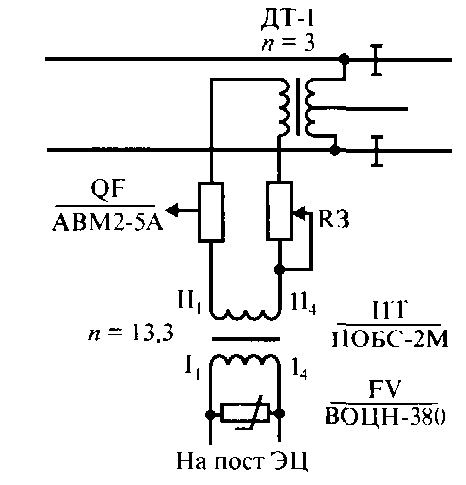 ВД 02 Техническое обслуживание устройств систем сигнализации, централизации и блокировки, железнодорожной автоматики и телемеханики.ОК 01 -11ПК.2.1-2.7Задания, связанные с  техническим  обслуживанием, монтажом  и наладкой  СЦБ и ЖАТ, аппаратуры электропитания и линейных устройств; умением применять инструкции и нормативные документы, регламентирующие технологию выполнения работ и безопасность движения поездов.Пример:1. Дайте характеристику ёмкости,  плотности,  напряжения, уровня электролита АКБ.2. Перечислите виды изоляции,  которые используются в кабелях автоматики и телемеханики.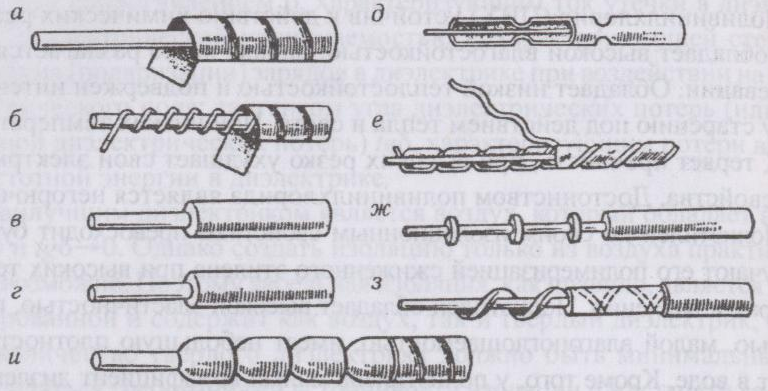 3. Поясните, как производятся пусконаладочные работы. Охарактеризуйте согласно требованиям ПТЭ максимально допускаемую скорость движения поездов на боковые пути по стрелочным переводам из рельсов типа Р-65 с крестовиной марки 1/11, 1/18, 1/22.ВД 03  Организация и проведение ремонта и регулировки устройств и приборов систем сигнализации, централизации и блокировки, железнодорожной автоматики и телемеханики.ОК 01 -11ПК.3.1-3.6Задания, связанные  с разборкой, сборкой  и регулировкой  приборов и устройств СЦБ и ЖАТ.Пример:1. Определите тип данного устройства (рис. а). Расскажите об его составных частях и принципе работы (рис. б). 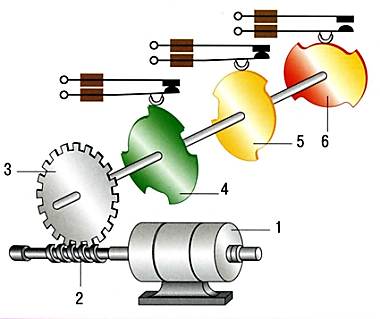                    Рис. а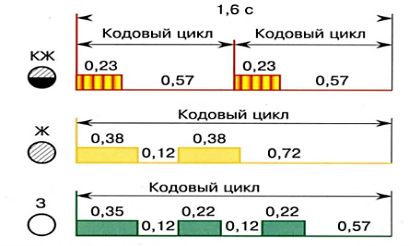                             Рис. б2. Составьте алгоритм последовательности процессов проверки и ремонта трансмиттера МТ.ВД 04  Анализ отказов и неисправностей устройств и приборов систем сигнализации, централизации и блокировки, железнодорожной автоматики и телемеханики  ОК 01 – 11ПК 4.1 – 4.4Задания, связанные с анализом отказов и неисправностей устройств и приборов СЦБ и ЖАТ.Примеры:1. Пятипроводная схема управления электроприводом. Отказ типа:  Стрелка не переводится, амперметр остается на месте. А) Определите отказавший элемент схемыБ) Составьте алгоритм вашего поиска неисправности.Выполнить необходимые записи в журналах установленной формы перед началом работы и после их окончания.2. Макет БРЦ: при нажатии сигнальной кнопки не открывается на разрешающее показание входной светофор Н. Проанализировать работу схем  установки маршрута. Разработать алгоритм поиска причины отказа, после чего найти и устранить ее.Выполнить необходимые записи в журналах установленной формы перед началом работы и после их окончания.ВД 05 Планирование работ по техническому обслуживанию и монтажу устройств и приборов систем  сигнализации, централизации и блокировки, железнодорожной автоматики и телемеханики.ОК 01-11ПК 5.1 – 5.5Задания, связанные с планированием работ по техническому обслуживанию и монтажу устройств и приборов СЦБ и ЖАТ.Примеры:1. Формы нормированного четырехнедельного и годового графиков технического обслуживания устройств СЦБ и ЖАТ; их содержание и порядок разработки. По исходным данным составьте четырехнедельный график технического обслуживания  устройств СЦБ и ЖАТ. Назовите основные показатели производительности труда работников дистанции СЦБ. Опишите методику расчета производительности труда.2. Разработать план-график обслуживания устройств СЦБ на основе предложенных исходных данных.Защита выпускной квалификационной работы (дипломного проекта)Защита выпускной квалификационной работы (дипломного проекта)ВД 01  Построение и эксплуатация  станционных, перегонных, микропроцессорных и диагностических систем железнодорожной автоматикиОК 01 -11ПК.1.1-1.31. Диагностирование железнодорожного подвижного состава устройствами КТСМ-02 с системой оповещения типа СОП-12. Диагностирование  железнодорожного подвижного состава устройствами контроля схода подвижного состава УКСПС3.  Оборудование переезда автоматической переездной сигнализацией и устройством заграждения переезда на участках с кодовой автоблокировкой переменного тока4. Оборудование переезда автоматической переездной сигнализацией и устройством заграждения переезда на участках с автоблокировкой постоянного тока5. Организация технического обслуживания и ремонта устройств автоматической переездной сигнализации6. Организация технического обслуживания и ремонта устройств автоматической переездной сигнализации и автоматических шлагбаумов7. Оборудование станции устройствами релейно-процессорной централизации   ЭЦ-МПК8. Оборудование промежуточной станции устройствами микропроцессорной централизации Ebilock – 9509. Внедрение микропроцессорной электрической централизации (МПЦ)  Ebilock-950 с элементами защиты от перенапряжения устройств СЦБ10. Организация технического обслуживания рельсовых цепей на станции и др.11. Оборудование участка железной дороги устройствами автоблокировки с разработкой схем увязки  с электрической централизацией.12. Оборудование участка железной дороги устройствами  автоблокировки типа АБТЦ (однопутный участок).13. Оборудование участка железной дороги устройствами  автоблокировки типа АБТЦ (двухпутный участок).14. Оборудование участка железной дороги устройствами  микропроцессорной автоблокировки типа АБТЦ-М (однопутный участок).15. Оборудование участка железной дороги устройствами  микропроцессорной автоблокировки типа АБТЦ-М (двухпутный участок).16. Оборудование участка железной дороги устройствами автоматической переездной сигнализации.17. Оборудование участка железной дороги устройствами автоблокировки с применением микропроцессорной системы диспетчерского контроля АПК-ДК.18. Оборудование участка железной дороги устройствами автоблокировки с применением локомотивных устройств безопасности.19. Оборудование участка железной дороги устройствами автоблокировки с тональными рельсовыми цепями с применением схем увязки с электрической централизацией.ВД 02 Техническое обслуживание устройств систем сигнализации, централизации и блокировки, железнодорожной автоматики и телемеханики.ОК 01 -11ПК.2.1-2.71. Диагностирование железнодорожного подвижного состава устройствами КТСМ-02 с системой оповещения типа СОП-12. Диагностирование  железнодорожного подвижного состава устройствами контроля схода подвижного состава УКСПС3.  Оборудование переезда автоматической переездной сигнализацией и устройством заграждения переезда на участках с кодовой автоблокировкой переменного тока4. Оборудование переезда автоматической переездной сигнализацией и устройством заграждения переезда на участках с автоблокировкой постоянного тока5. Организация технического обслуживания и ремонта устройств автоматической переездной сигнализации6. Организация технического обслуживания и ремонта устройств автоматической переездной сигнализации и автоматических шлагбаумов7. Оборудование станции устройствами релейно-процессорной централизации   ЭЦ-МПК8. Оборудование промежуточной станции устройствами микропроцессорной централизации Ebilock – 9509. Внедрение микропроцессорной электрической централизации (МПЦ)  Ebilock-950 с элементами защиты от перенапряжения устройств СЦБ10. Организация технического обслуживания рельсовых цепей на станции и др.11. Оборудование участка железной дороги устройствами автоблокировки с разработкой схем увязки  с электрической централизацией.12. Оборудование участка железной дороги устройствами  автоблокировки типа АБТЦ (однопутный участок).13. Оборудование участка железной дороги устройствами  автоблокировки типа АБТЦ (двухпутный участок).14. Оборудование участка железной дороги устройствами  микропроцессорной автоблокировки типа АБТЦ-М (однопутный участок).15. Оборудование участка железной дороги устройствами  микропроцессорной автоблокировки типа АБТЦ-М (двухпутный участок).16. Оборудование участка железной дороги устройствами автоматической переездной сигнализации.17. Оборудование участка железной дороги устройствами автоблокировки с применением микропроцессорной системы диспетчерского контроля АПК-ДК.18. Оборудование участка железной дороги устройствами автоблокировки с применением локомотивных устройств безопасности.19. Оборудование участка железной дороги устройствами автоблокировки с тональными рельсовыми цепями с применением схем увязки с электрической централизацией.ВД 03 Организация и проведение ремонта и регулировки устройств и приборов систем сигнализации, централизации и блокировки, железнодорожной автоматики и телемеханики.ОК 01 -11ПК.3.1-3.31. Диагностирование железнодорожного подвижного состава устройствами КТСМ-02 с системой оповещения типа СОП-12. Диагностирование  железнодорожного подвижного состава устройствами контроля схода подвижного состава УКСПС3.  Оборудование переезда автоматической переездной сигнализацией и устройством заграждения переезда на участках с кодовой автоблокировкой переменного тока4. Оборудование переезда автоматической переездной сигнализацией и устройством заграждения переезда на участках с автоблокировкой постоянного тока5. Организация технического обслуживания и ремонта устройств автоматической переездной сигнализации6. Организация технического обслуживания и ремонта устройств автоматической переездной сигнализации и автоматических шлагбаумов7. Оборудование станции устройствами релейно-процессорной централизации   ЭЦ-МПК8. Оборудование промежуточной станции устройствами микропроцессорной централизации Ebilock – 9509. Внедрение микропроцессорной электрической централизации (МПЦ)  Ebilock-950 с элементами защиты от перенапряжения устройств СЦБ10. Организация технического обслуживания рельсовых цепей на станции и др.11. Оборудование участка железной дороги устройствами автоблокировки с разработкой схем увязки  с электрической централизацией.12. Оборудование участка железной дороги устройствами  автоблокировки типа АБТЦ (однопутный участок).13. Оборудование участка железной дороги устройствами  автоблокировки типа АБТЦ (двухпутный участок).14. Оборудование участка железной дороги устройствами  микропроцессорной автоблокировки типа АБТЦ-М (однопутный участок).15. Оборудование участка железной дороги устройствами  микропроцессорной автоблокировки типа АБТЦ-М (двухпутный участок).16. Оборудование участка железной дороги устройствами автоматической переездной сигнализации.17. Оборудование участка железной дороги устройствами автоблокировки с применением микропроцессорной системы диспетчерского контроля АПК-ДК.18. Оборудование участка железной дороги устройствами автоблокировки с применением локомотивных устройств безопасности.19. Оборудование участка железной дороги устройствами автоблокировки с тональными рельсовыми цепями с применением схем увязки с электрической централизацией.ВД 04  Анализ отказов и неисправностей устройств и приборов систем сигнализации, централизации и блокировки, железнодорожной автоматики и телемеханики  ОК 01 – 11ПК 4.1 – 4.41. Диагностирование железнодорожного подвижного состава устройствами КТСМ-02 с системой оповещения типа СОП-12. Диагностирование  железнодорожного подвижного состава устройствами контроля схода подвижного состава УКСПС3.  Оборудование переезда автоматической переездной сигнализацией и устройством заграждения переезда на участках с кодовой автоблокировкой переменного тока4. Оборудование переезда автоматической переездной сигнализацией и устройством заграждения переезда на участках с автоблокировкой постоянного тока5. Организация технического обслуживания и ремонта устройств автоматической переездной сигнализации6. Организация технического обслуживания и ремонта устройств автоматической переездной сигнализации и автоматических шлагбаумов7. Оборудование станции устройствами релейно-процессорной централизации   ЭЦ-МПК8. Оборудование промежуточной станции устройствами микропроцессорной централизации Ebilock – 9509. Внедрение микропроцессорной электрической централизации (МПЦ)  Ebilock-950 с элементами защиты от перенапряжения устройств СЦБ10. Организация технического обслуживания рельсовых цепей на станции и др.11. Оборудование участка железной дороги устройствами автоблокировки с разработкой схем увязки  с электрической централизацией.12. Оборудование участка железной дороги устройствами  автоблокировки типа АБТЦ (однопутный участок).13. Оборудование участка железной дороги устройствами  автоблокировки типа АБТЦ (двухпутный участок).14. Оборудование участка железной дороги устройствами  микропроцессорной автоблокировки типа АБТЦ-М (однопутный участок).15. Оборудование участка железной дороги устройствами  микропроцессорной автоблокировки типа АБТЦ-М (двухпутный участок).16. Оборудование участка железной дороги устройствами автоматической переездной сигнализации.17. Оборудование участка железной дороги устройствами автоблокировки с применением микропроцессорной системы диспетчерского контроля АПК-ДК.18. Оборудование участка железной дороги устройствами автоблокировки с применением локомотивных устройств безопасности.19. Оборудование участка железной дороги устройствами автоблокировки с тональными рельсовыми цепями с применением схем увязки с электрической централизацией.ВД 05 Планирование работ по техническому обслуживанию и монтажу устройств и приборов систем  сигнализации, централизации и блокировки, железнодорожной автоматики и телемеханики.ОК 01-11ПК 5.1 – 5.51. Диагностирование железнодорожного подвижного состава устройствами КТСМ-02 с системой оповещения типа СОП-12. Диагностирование  железнодорожного подвижного состава устройствами контроля схода подвижного состава УКСПС3.  Оборудование переезда автоматической переездной сигнализацией и устройством заграждения переезда на участках с кодовой автоблокировкой переменного тока4. Оборудование переезда автоматической переездной сигнализацией и устройством заграждения переезда на участках с автоблокировкой постоянного тока5. Организация технического обслуживания и ремонта устройств автоматической переездной сигнализации6. Организация технического обслуживания и ремонта устройств автоматической переездной сигнализации и автоматических шлагбаумов7. Оборудование станции устройствами релейно-процессорной централизации   ЭЦ-МПК8. Оборудование промежуточной станции устройствами микропроцессорной централизации Ebilock – 9509. Внедрение микропроцессорной электрической централизации (МПЦ)  Ebilock-950 с элементами защиты от перенапряжения устройств СЦБ10. Организация технического обслуживания рельсовых цепей на станции и др.11. Оборудование участка железной дороги устройствами автоблокировки с разработкой схем увязки  с электрической централизацией.12. Оборудование участка железной дороги устройствами  автоблокировки типа АБТЦ (однопутный участок).13. Оборудование участка железной дороги устройствами  автоблокировки типа АБТЦ (двухпутный участок).14. Оборудование участка железной дороги устройствами  микропроцессорной автоблокировки типа АБТЦ-М (однопутный участок).15. Оборудование участка железной дороги устройствами  микропроцессорной автоблокировки типа АБТЦ-М (двухпутный участок).16. Оборудование участка железной дороги устройствами автоматической переездной сигнализации.17. Оборудование участка железной дороги устройствами автоблокировки с применением микропроцессорной системы диспетчерского контроля АПК-ДК.18. Оборудование участка железной дороги устройствами автоблокировки с применением локомотивных устройств безопасности.19. Оборудование участка железной дороги устройствами автоблокировки с тональными рельсовыми цепями с применением схем увязки с электрической централизацией.Общее количество модулей в задании для ДЭ5 модулейКоличество модулей для проведения демонстрационного экзамена для одного студентаЛюбое сочетание общим объемом не более 8 часовВремя выполнения всех модулей задания демонстрационного экзамена8 академических часовВведение вариативного модуля на уровне образовательной организации по согласованию с работодателемвозможноМаксимальное время выполнения задания демонстрационного экзамена8 академических часовОбщее максимальное количество баллов за выполнение задания демонстрационного экзамена одним студентом, распределяемое между модулямибалловНеобходимое оборудование и расходные материалыНа рабочее местоЭлектропривод типа СП – 6 1Измерительный щуп 2 – 4 мм1Ампервольтметр 1Курбельная рукоятка1Ключ от электропривода1Набор клеммных ключей1Набор отвёрток1Цифровой миллиампервольтметр 1Урна для мусора1КритерийбаллыСоблюдение техники безопасности и охраны труда2Использование технической документации1Выполнение измерений 6Выполнение диагностики 5Устранение неисправностей/дефектов  2,5Регулировка 2,5Проверка работоспособности 1Максимальный балл20Необходимое оборудование и расходные материалыНа рабочее местоЭлектропривод типа СПГБ – 4М 1Измерительный щуп 2 – 4 мм1Ампервольтметр 1Курбельная рукоятка1Ключ от электропривода1Набор клеммных ключей1Набор отвёрток1Цифровой миллиампервольтметр 1Урна для мусора1КритерийбаллыСоблюдение техники безопасности и охраны труда2Использование технической документации1Выполнение измерений 6Выполнение диагностики 5Устранение неисправностей/дефектов  2,5Регулировка 2,5Проверка работоспособности 1Максимальный балл20Необходимое оборудование и расходные материалыНа рабочее местоАвтоматический шлагбаум типа ПАШ 1Ампервольтметр 1Схема управления автоматическим шлагбаумом1Набор клеммных ключей1Набор отвёрток1Цифровой миллиампервольтметр 1Урна для мусора1КритерийбаллыСоблюдение техники безопасности и охраны труда2Использование технической документации1Выполнение измерений 6Выполнение диагностики 5Устранение неисправностей/дефектов  2,5Регулировка 2,5Проверка работоспособности 1Максимальный балл20Необходимое оборудование и расходные материалыНа рабочее местоКомпьютер1Структурная схема ЭССО1Схема организации цифрового стыка системы ЭССО1Схема блока приёмника1Лампа переноска1Ампервольтметр 1Набор клеммных ключей1Набор отвёрток1Цифровой миллиампервольтметр 1Урна для мусора1КритерийбаллыСоблюдение техники безопасности и охраны труда2Использование технической документации1Выполнение измерений 6Выполнение диагностики 5Устранение неисправностей/дефектов  2,5Регулировка 2,5Проверка работоспособности 1Максимальный балл20Необходимое оборудование и расходные материалыНа рабочее местоКомпьютер1Напольная камера1Комплект оборудования КТСМ1Ампервольтметр 1Набор клеммных ключей1Набор отвёрток1Цифровой миллиампервольтметр 1Пассатиже1Набор микрометров (комплект)0-25, 25-50, 50-75, 75-100.1Ключ моментный (комплект)5-25, 19-110. 42-210 Н/м1Урна для мусора1КритерийбаллыСоблюдение техники безопасности и охраны труда2Использование технической документации1Выполнение измерений 6Выполнение диагностики 5Устранение неисправностей/дефектов  2,5Регулировка 2,5Проверка работоспособности 1Максимальный балл20Необходимое оборудование и расходные материалыНа рабочее местоКарликовый выходной светофор 1Ампервольтметр 1Набор клеммных ключей1Набор отвёрток1Цифровой миллиампервольтметр 1Урна для мусора1КритерийбаллыСоблюдение техники безопасности и охраны труда2Использование технической документации1Выполнение измерений 6Выполнение диагностики 5Устранение неисправностей/дефектов  2,5Регулировка 2,5Проверка работоспособности 1Максимальный балл20Необходимое оборудование и расходные материалыНа рабочее местоСтенд измерительный СИМ СЦБ 1Набор измерительных приспособлений1Набор отвёрток1Урна для мусора1КритерийбаллыСоблюдение техники безопасности и охраны труда2Использование технической документации1Выполнение измерений 6Выполнение диагностики 5Устранение неисправностей/дефектов  2,5Регулировка 2,5Проверка работоспособности 1Максимальный балл20Необходимое оборудование и расходные материалыНа рабочее местоЭлектропривод типа СП – 6 1Макет системы ЭЦ1Ключ от электропривода1Набор клеммных ключей1Набор отвёрток1Цифровой миллиампервольтметр 1Урна для мусора1КритерийбаллыСоблюдение техники безопасности и охраны труда2Использование технической документации1Выполнение измерений 6Выполнение диагностики 5Устранение неисправностей/дефектов  2,5Регулировка 2,5Проверка работоспособности 1Максимальный балл20Необходимое оборудование и расходные материалыНа рабочее местоДокументация по примерной станции 1Комплект бланков1Урна для мусора1КритерийбаллыСоблюдение техники безопасности и охраны труда2Использование технической документации1Полнота плана-графика 6Правильность выполнения плана-графика 5Максимальный балл14